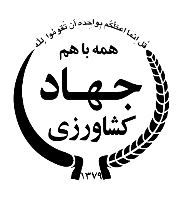 سازمان تحقيقات، آموزش و ترويج كشاورزيموسسه آموزش و ترویج کشاورزیدفتر ترویج دانش و فناوری کشاورزی«برنامه جامع توسعه ظرفیت‌های جوانان روستایی و عشایری»«کانون جوانان روستایی و عشایری»گام‌های اجرایی مقدمهتربیت و نگهداشت نیروی انسانی توانمند، خلاق، باانگیزه و فعال در بخش کشاورزی از دغدغه‌های بزرگ سیاستگذاران و برنامه‌ریزان وزارت جهاد کشاورزی به‌شمار آمده و «طرح تربیت کشاورزان آینده» مهم‌ترین طرح وزارت مذکور برای پاسخ به این نیاز است. اجرای صحیح این طرح مستلزم بسترسازی دقیق و آگاهانه در مناطق روستایی و عشایری کشور است که وظیفه آن بر عهده نهاد ترویج کشاورزی می‌باشد. «برنامه جامع توسعه ظرفیت‌های جوانان روستایی و عشایری» مهم‌ترین برنامه نهاد ترویج کشاورزی برای بسترسازی جهت اجرای طرح تربیت کشاورزان آینده است که نیازمند برنامه‌ریزی و تعریف فضای ساختاری - نهادی مناسب است. مهم‌ترین هدف طراحان برنامه جامع توسعه ظرفیت‌های جوانان روستایی و عشایری، فراهم آوردن شرایط لازم برای نقش‌آفرینی آگاهانه و مسئولانه جوانان روستایی در امورات مربوط به خود است که این امر از طریق تشکیل و سازماندهی «کانون‌های جوانان روستایی و عشایری» عملیاتی خواهد شد.کانون‌های جوانان روستایی و عشایری یک نهاد مردمی مستقل، غیردولتی، غیرانتفاعی و غیرسیاسی است که با عضویت جوانان روستایی و عشایری تشکیل و امورات مربوط به آنها را پیگیری و عملیاتی می‌نماید. این شیوه‌نامه به تشریح گام‌های اصلی مربوط به تشکیل و سازماندهی کانون‌های جوانان روستایی و عشایری می‌پردازد. انتظار می‌رود، مجریان محترم برنامه در مراکز جهاد کشاورزی دهستان ضمن مطالعه دقیق، شرایط اجرای مناسب آن را فراهم و نقطه‌نظرات کارشناسی خود را به این دفتر منعکس نمایند.دفتر ترویج دانش و فناوری کشاورزیگام‌های اجراییگام نخست: زمینه‌سازی - مرحله اول: انتخاب کارشناس امور جوانان روستایی و عشایری مستقر در مراکز جهاد کشاورزی دهستان محل اجرای برنامه- مرحله دوم: تهیه و تدارک امکانات، تجهیزات و ابزار مورد نیاز برای انجام وظیفه کارشناس امور جوانان روستایی و عشایری - مرحله سوم: تشکیل شورای راهبری محلی برنامه جامع توسعه ظرفیت‌های جوانان روستایی و عشایریگام دوم: تعریف محدوده عملیاتی و شناسایی مخاطبان- مرحله اول: انتخاب محدوده مکانی تشکیل کانون/های جوانان روستایی و عشایری در حوزه عمل مرکز جهاد کشاورزی- مرحله دوم: جمع‌آوری اطلاعات پایه مربوط به جوانان روستایی و عشایری ساکن در محدوده مکانی تعریف شده در مرحله دوم.گام سوم: تشکیل کانون- مرحله اول: برگزاری نشست توجیهی و آموزشی با حضور گروه هدف (جوانان روستایی و عشایری) به‌منظور زمینه‌سازی برای تشکیل کانون جوانان روستایی و عشایری و انتخاب هسته اولیه کانون (هیات موسس)- مرحله دوم: پیگیری امورات مربوطه به تشکیل کانون جوانان روستایی و عشایری منطقه توسط  هیات موسس- مرحله سوم: انجام امورات مربوط به برگزاری اولین مجمع عمومی کانون جوانان روستایی و عشایری توسط هیات موسس (برابر اساسنامه) پس از اخذ مجوزهای قانونی- مرحله چهارم: واگذاری امورات اجرایی کانون به هیات مدیره پس از برگزاری اولین مجمع عمومی کانونگام چهارم: حمایت، هدایت و نظارت بر حسن اجرای برنامه و ارائه گزارش‌های اداوری توسط مرکز جهاد کشاورزی محل اجرای برنامه